УТВЕРЖДАЮ: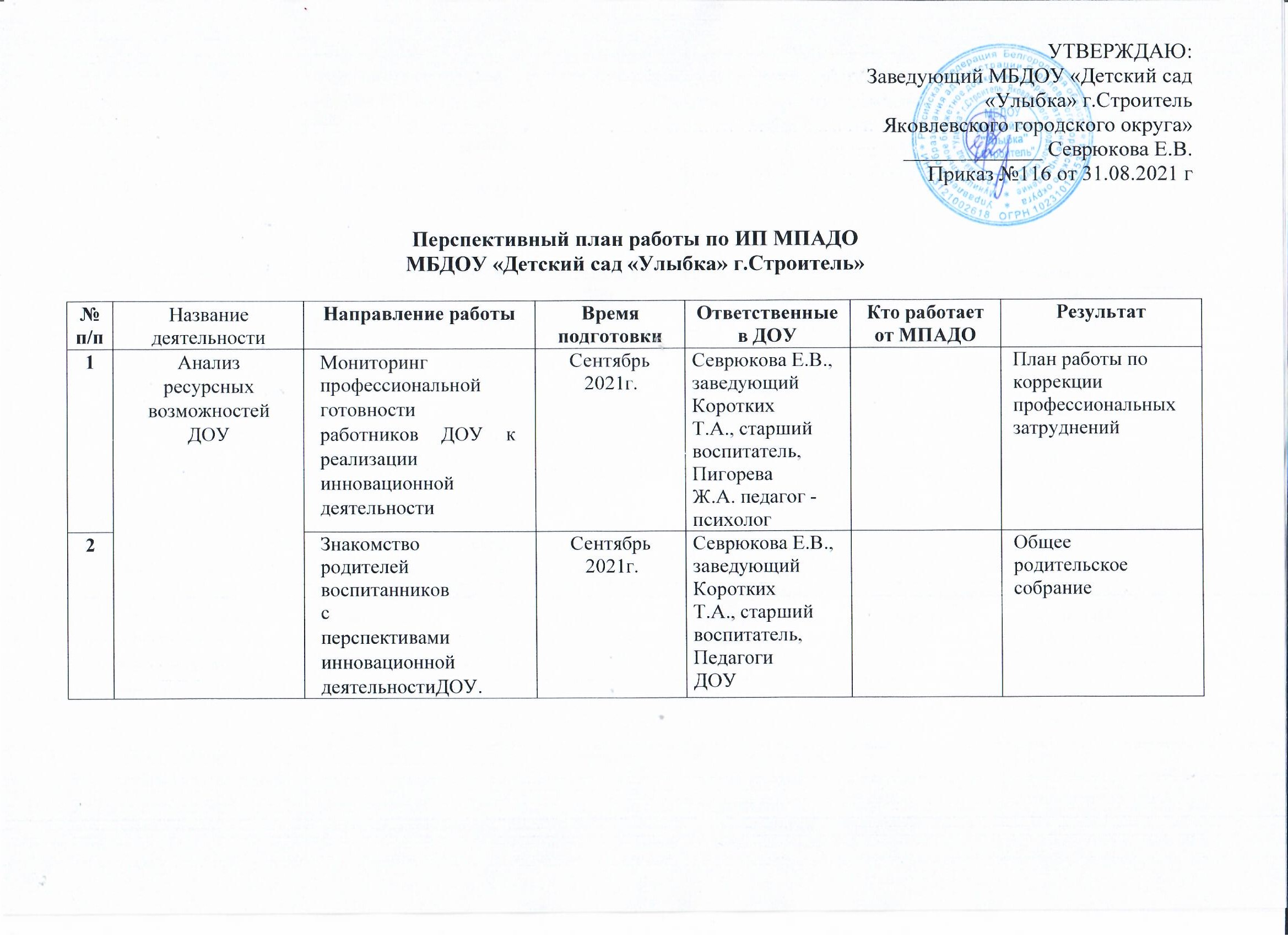 Заведующий МБДОУ «Детский сад«Улыбка» г.Строитель Яковлевского городского округа»_____________ Севрюкова Е.В.Приказ №116 от 31.08.2021 гПерспективный план работы по ИП МПАДОМБДОУ «Детский сад «Улыбка» г.Строитель»№ п/пНазваниедеятельностиНаправление работыВремя подготовкиОтветственные в ДОУКто работает от МПАДОРезультат1Анализ ресурсных возможностей ДОУМониторингпрофессиональнойготовности работников ДОУ к реализации инновационной деятельностиСентябрь 2021г.Севрюкова Е.В., заведующийКоротких Т.А., старший воспитатель, Пигорева Ж.А. педагог - психологПлан работы по коррекциипрофессиональных затруднений2Анализ ресурсных возможностей ДОУЗнакомство родителей воспитанников сперспективами инновационной деятельности ДОУ.Сентябрь 2021г.Севрюкова Е.В., заведующийКоротких Т.А., старший воспитатель,Педагоги ДОУОбщее родительское собраниеАнализ ресурсных возможностей ДОУОбсуждение перспективного плана работы по ИПП ИМПАДО и  размещение информации на сайте ДОУhttps://dsulbka.yak-uo.ru/Сентябрь 2021г.Севрюкова Е.В., заведующийКоротких Т.А., старший воспитатель,Педагоги ДОУМетодическое объединение ДОУ,Педагогический совете №2 от 31.08.2021 г Анализ ресурсных возможностей ДОУТренинг «Развитие эмоциональной готовности педагога к инновационной деятельностиСентябрь 2021 гСеврюкова Е.В., заведующийКоротких Т.А., старший воспитатель, Пигорева Ж.А. педагог - психологТренинг,информация на информационном стенде «Инновационная деятельность ДОУ» в образовательном учреждении и на сайте ДОУ во вкладке  «Проектная деятельность»  (https://dsulbka.yak-uo.ru/).Разработка нормативно - правовой базы, созданиетворческой группыРазработка локальных актов о включении в инновационнуюдеятельность;Создание рабочей группы,Сдача планаСентябрь 2021г.Севрюкова Е.В., заведующийКоротких Т.А., старший воспитательВеннецкая О.Е., проректор МПАДОПриказы, перспективный план работы  ИПП МПАДО на 2021 – 2022 уч.г.Повышение профессиональнойкомпетенции педагоговОрганизация дистанционного обучения педагогов, участие в вебинарах, семинарахМПАДО.В течение годаСеврюкова Е.В., заведующийКоротких Т.А., старший воспитатель,Педагоги ДОУВ соответствии с планом работы  ИПП МПАДОВКСПовышение профессиональнойкомпетенции педагоговКруглый стол «Опыт реализации технологии «Утренний круг»30.09.2021Севрюкова Е.В., заведующийКоротких Т.А., старший воспитатель,Дорофеева Е.Е., преподаватель МПАДОВыступление на круглом столе с использование видеоряда из опыта работы ДОУ; размещение результатов участия круглого стола на сайте  и в соцсетях ДОУ Семинары - практикумы на базе ДОУ:тематический «Клубный час» - семинар для педагогов ДОУ : «Инновационные технологии программы «ОТ РОЖДЕНИЯ ДО ШКОЛЫ»;«Пространство детской реализации как фактор развития дошкольника»Новые подходы во взаимодействии ДОУ и семьи ребенка   при организации  предметно – развивающей среды»«Создание развивающей предметно-пространственной среды в группах и рекреациях ДОУ (центры активности)»Октябрь 2021Февраль 2022Апрель2022Июнь 2022Севрюкова Е.В., заведующийКоротких Т.А., старший воспитатель,Педагоги ДОУМатериалы семинаров на сайте ДОУКонсультации: - «Предметно -развивающая среда ДОУ в рамках бережливого управления»,- «Предметно -развивающая среда ДОУ в рамках доброжелательного детского сада»,-«Центры активности, как фактор развития ЗБР»- «Поддержка и развитие детской инициативы по средством внедрения бережливых технологий в развивающую среду»Конкурс «Образовательное событие – инновационная технология программы ОТ РОЖДЕНИЯ ДО КШОЛЫ»Декабрь 2021 гСеврюкова Е.В., заведующийКоротких Т.А., старший воспитатель,Педагоги ДОУСизова Мария Александровна, преподаватель МПАДОУчастие в конкурсе,  материалы и результаты  участия в конкурсе размещены на сайте  и в соцсетях ДОУКруглый стол «Моделирование образовательного пространства в группах и на участках ДОУ»Ноябрь 2021Севрюкова Е.В., заведующийКоротких Т.А., старший воспитатель,Педагоги ДОУРекомендации по созданию РППСКруглый стол «Создание РППС в соответствие с концепцией программы»Декабрь, 2021Севрюкова Е.В., заведующийКоротких Т.А., старший воспитатель,Бомбина Н.А., воспитатель, Махова Б.А. воспитательДорофеева Елена Евгеньевна, преподаватель МПАДОМатериалы и результаты  участия в работе круглого стола размещены на сайте  и в соцсетях ДОУСеминар-практикум «Как организовать Развивающий диалог,  как развитие детской самостоятельности и инициативы»2 половина март, 2022Севрюкова Е.В., заведующийКоротких Т.А., старший воспитатель,Пигорева Ж.А., педагог-психолог, Фатеева Ю.В., воспитатель, Терехова А.С.воспитательСелецкая Татьяна Витальевна, преподаватель МПАДОМатериалы и результаты  участия семинара-практикума размещены на сайте  и в соцсетях ДОУКруглый стол «Опыт создания детско-взрослого сообщества»1 половина февраль, 2022 Севрюкова Е.В., заведующийКоротких Т.А., старший воспитатель,Посиделова Т.Ю. воспитательКисель Арина Вячеславовна, преподаватель МПАДОВидеоролик,   материалы и результаты  участия в работе круглого стола размещены на сайте  и в соцсетях ДОУКонкурс «Образовательное событие – инновационная технология программы ОТ РОЖДЕНИЯ ДО КШОЛЫ»Декабрь 2021 гСеврюкова Е.В., заведующийКоротких Т.А., старший воспитатель,Педагоги ДОУСизова Мария Александровна, преподаватель МПАДОУчастие в конкурсе,  материалы и результаты  участия в конкурсе размещены на сайте  и в соцсетях ДОУКруглый стол «Проблемы и практика организации работы с детьми ОВЗ»1 половина декабрь, 2021Севрюкова Е.В., заведующийКоротких Т.А., старший воспитатель,Пигорева Ж.А., педагог-психолог, Загрыценко Т.М., инструктор по ФК, Шамраева Ю.Ю., музыкальный руководительСизова Мария Александровна, преподаватель МПАДОМатериалы и результаты  участия в работе круглого стола размещены на сайте  и в соцсетях ДОУСеминар-практикум «Исследовательская деятельность воспитателя в детском саду»март, 2022Севрюкова Е.В., заведующийКоротких Т.А., старший воспитатель,Педагоги ДОУВеракса Николай Евгеньевич, ректор, Комарова Ирина Ильинична, проектор МПАДОУчастие в семинаре слушателями. Внедрение результатов семинара в работу ДОУВебинары от ИПП «Опыт апробации инновационной программы ОТ РОЖДЕНИЯ ДО ШКОЛЫ»В течение года1 раз в месяц в теч.года, Севрюкова Е.В., заведующийКоротких Т.А., старший воспитатель,Педагоги ДОУВеннецкая О.Е, проректор МПАДОУчастие в вебинарах  участниками:1-я тема: Предложить тему «ЗБР как потенциал успешного развивающего обучения»2-я тема: «Основные компоненты оптимальной организации образовательно-воспитательного процесса по программе «От рождения до школы». Форум «Ориентиры детства»ЕССЕ-регион2-3 декабря 2021В течение 2 половины года 2022 МПАДОУчастие слушателямиОбобщение и распространение положительногоопытадеятельностиПодготовка и публикация опыта работы ДОО на сайте журнала СДОВ течение года1 раз в месяц в теч.года,Севрюкова Е.В., заведующийКоротких Т.А., старший воспитатель, Педагоги ДОУВеннецкая О.Е, проректор МПАДОБурмистрова Лариса Леонидовна, шеф-редактор журнала СДОСтатьи педагогов ДОУ в сборнике БелИРО  г.БелгородПодготовка и публикацияопыта работыВ течениегодаРабочая группаОпыт, статьиМастер-класс «Образовательные реакриации  как инновационный подход в поддержке детской инициативы в различных видах деятельности дошкольников»    выспупление из опыта работы ДОО  в рамках методического объединения воспитателей Яковлевского городского округа            февраль 2022Рабочая группа Материалы опытаКонкурсное движениеКонкурс «Знаки ПДР» (пространство детской реализации)в течение годаСеврюкова Е.В., заведующийКоротких Т.А., старший воспитатель, Педагоги ДОУВеннецкая О.Е, проректор МПАДОФото, видео записиКонкурсное движениеСмотр-конкурс «Создание образовательных центров на территории ДОУ»Апрель-май 2022Педагоги ДООФото материалы, выработка рекомендацийКонкурсное движениеКонкурс  «Лучшая рекреация в группе»Декабрь 2021 гПедагоги ДООФото материалы, выработка рекомендацийКонтроль, итоги годаПодведение итогов участия ДОУ в проекте МПАДОМай 2022Севрюкова Е.В., заведующийКоротких Т.А., старший воспитатель, Педагоги ДОУПротокол Педагогического советаКонтроль, итоги годаОтчеты, с фиксацией проблем и практики освоения инновационной программы «ОТ РОЖДЕНИЯ ДО ШКОЛЫ»01.06.22Севрюкова Е.В., заведующийКоротких Т.А., старший воспитатель, Педагоги ДОУОтчёты ДОУ в МПАДОКонтроль, итоги годаПредоставление опыта работы по использованию инновационных форм взаимодействия с родителями (законными представителями) воспитанниковДо 01.06.2022Рабочая группа